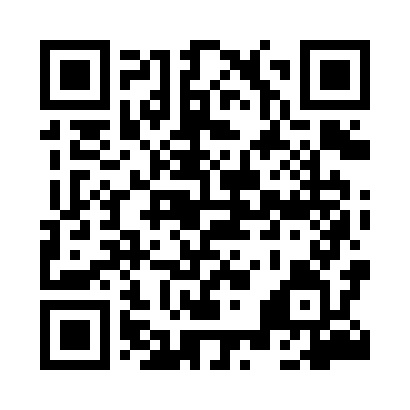 Prayer times for Wiktorowo, PolandMon 1 Apr 2024 - Tue 30 Apr 2024High Latitude Method: Angle Based RulePrayer Calculation Method: Muslim World LeagueAsar Calculation Method: HanafiPrayer times provided by https://www.salahtimes.comDateDayFajrSunriseDhuhrAsrMaghribIsha1Mon4:196:2212:525:197:249:192Tue4:166:1912:525:207:269:223Wed4:136:1712:525:217:279:244Thu4:106:1512:515:237:299:275Fri4:066:1212:515:247:319:296Sat4:036:1012:515:257:339:317Sun4:006:0812:515:267:349:348Mon3:576:0512:505:287:369:369Tue3:546:0312:505:297:389:3910Wed3:516:0112:505:307:409:4111Thu3:475:5812:495:317:429:4412Fri3:445:5612:495:337:439:4713Sat3:415:5412:495:347:459:4914Sun3:385:5212:495:357:479:5215Mon3:345:4912:485:367:499:5516Tue3:315:4712:485:377:509:5817Wed3:285:4512:485:397:5210:0018Thu3:245:4312:485:407:5410:0319Fri3:215:4012:485:417:5610:0620Sat3:175:3812:475:427:5710:0921Sun3:145:3612:475:437:5910:1222Mon3:105:3412:475:448:0110:1523Tue3:065:3212:475:458:0310:1824Wed3:035:3012:475:478:0410:2125Thu2:595:2812:465:488:0610:2426Fri2:555:2612:465:498:0810:2827Sat2:515:2312:465:508:1010:3128Sun2:475:2112:465:518:1210:3429Mon2:435:1912:465:528:1310:3830Tue2:395:1712:465:538:1510:41